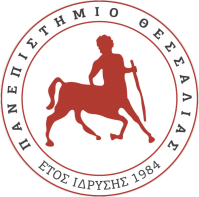 ΠΑΝΕΠΙΣΤΗΜΙΟ ΘΕΣΣΑΛΙΑΣΤΜΗΜΑ ΒΙΟΧΗΜΕΙΑΣ ΚΑΙ ΒΙΟΤΕΧΝΟΛΟΓΙΑΣΠΡΟΓΡΑΜΜΑ ΜΕΤΑΠΤΥΧΙΑΚΩΝ ΣΠΟΥΔΩΝ«Προηγμένες Πειραματικές και Υπολογιστικές Βιοεπιστήμες»«Advanced Experimental and Computational Biosciences”ΠΡΟΣΚΛΗΣΗ ΓΙΑ ΤΗΝ ΥΠΟΒΟΛΗ ΥΠΟΨΗΦΙΟΤΗΤΩΝΤο Τμήμα Βιοχημείας και Βιοτεχνολογίας του Πανεπιστημίου Θεσσαλίας καλεί τους ενδιαφερόμενους να υποβάλουν υποψηφιότητα για την παρακολούθηση του Προγράμματος Μεταπτυχιακών Σπουδών «Προηγμένες Πειραματικές και Υπολογιστικές Βιοεπιστήμες» (ΠΜΣ/ΠΥΒ) για το ακαδημαϊκό έτος 2019-2020, που οδηγεί στην απονομή Μεταπτυχιακού Διπλώματος Ειδίκευσης.Ο σκοπός του ΠΜΣ/ΠΥΒ είναι η ανάπτυξη ερευνητικών δεξιοτήτων των υποψηφίων και η προετοιμασία τους για την εκπόνηση διδακτορικής διατριβής ή στελέχωσης ερευνητικών κέντρων.Δικαίωμα υποβολής αίτησης στο ΠΜΣ-ΠΥΒ έχουν κάτοχοι πτυχίου ΑΕΙ ή ΑΤΕΙ της ημεδαπής ή ισοτίμου πτυχίου της αλλοδαπής αναγνωρισμένου από το ΔΟΑΤΑΠ ως ισότιμου τίτλου ξένου Πανεπιστημίου σε συγγενές αντικείμενο, προερχόμενοι από Τμήματα Βιολογικών Επιστημών (π.χ Βιολογίας, Βιοχημείας και Βιοτεχνολογίας, Χημείας, Μοριακής Βιολογίας και Γενετικής, αλλά και Ιατρικών Σχολών)ή συναφών Τμημάτων ΑΕΙ ή ΑΤΕΙ.Η φοίτηση είναι δωρεάν.Οι μεταπτυχιακές σπουδές στο ΠΜΣ/ΠΥΒ ξεκινούν το χειμερινό εξάμηνο.Η διάρκεια σπουδών είναι τέσσερα εξάμηνα.Ο αριθμός των μεταπτυχιακών φοιτητών που γίνονται δεκτοί στο ΠΜΣ-ΠΥΒ κατ’ έτος ορίζεται κατ’ ανώτατο όριο δέκα (10). Ο ακριβής αριθμός καθορίζεται από την ΣΕ μετά την αξιολόγηση των υποψηφιοτήτων ανάλογα με το επίπεδο των υποψηφίων.Η επιλογή των μεταπτυχιακών φοιτητών γίνεται με την συνεκτίμηση των εξής κριτηρίων:Γενικού βαθμού πτυχίου,Βαθμολογίας στα προπτυχιακά μαθήματα που είναι σχετικά με το αντικείμενο του ΠΜΣ, Επίδοσης στη διπλωματική εργασία όπου αυτή προβλέπεται στο προπτυχιακό επίπεδο, Τυχόν ερευνητικής δραστηριότητας του υποψηφίου, Συστατικών επιστολών Καλής γνώσης της Αγγλικής (για τους ελληνόφωνους απαιτείται τουλάχιστον πτυχίο Lower και εξέταση σε απόδοση ενός επιστημονικού κειμένου από τα αγγλικά στα ελληνικά και από τα ελληνικά στα αγγλικά) και τέλοςΓενικότερης παρουσίας των υποψηφίων κατά την προφορική συνέντευξη που διεξάγεται από την Επιτροπή Επιλογής στην αγγλική γλώσσα. Σε περίπτωση που ο υποψήφιος μεταπτυχιακός φοιτητής αδυνατεί να παραστεί στην συνέντευξη, θα αξιολογείται μέσω τηλεδιάσκεψης από μέλη της Επιτροπής Επιλογής. H προφορική συνέντευξη περιλαμβάνει ερωτήσεις πάνω σε θέματα Βιοχημείας, Μοριακής Βιολογίας, Κυτταρικής Βιολογίας, Μικροβιολογίας, Γενετικής και Φυσιολογίας (στην αγγλική γλώσσα), καθώς και σε θέματα ευρύτερου επιστημονικού ενδιαφέροντος και αποβλέπει: στην διαπίστωση του κατά πόσον τα δικαιολογητικά  αντανακλούν τη γενική κατάρτιση του υποψηφίου και την εικόνα που σκιαγραφούν οι συστατικές επιστολές και στη διαπίστωση τυχόν ειδικών αναγκών και ιδιαιτεροτήτων του υποψηφίου (ανάλογα με τις προηγηθείσες σπουδές) στην περίπτωση που θα γίνει δεκτός (ειδικά προπτυχιακά μαθήματα, κλπ).Αιτήσεις υποψηφιοτήτων μπορούν να υποβάλλονται μέχρι πλήρωσης θέσεων ή το αργότερο μέχρι 15 Μαΐου 2019.Ο φάκελος συμμετοχής πρέπει να περιλαμβάνει τα παρακάτω δικαιολογητικά:1.Έντυπη αίτηση (υπάρχει στην ιστοσελίδα του ΠΜΣ)2.Βιογραφικό Σημείωμα με στοιχεία για τις σπουδές και την ερευνητική και επαγγελματική δραστηριότητα.3.Αντίγραφο διπλώματος ή πτυχίου ή βεβαίωση ότι αναμένεται η αποφοίτησή τους, καθώς και βεβαίωση ισοτιμίας ΔΙΚΑΤΣΑ όταν απαιτείται.4.Αντίγραφο αναλυτικής βαθμολογίας μαθημάτων.5.Αποδεικτικό γνώσης αγγλικής γλώσσας.6. .Τουλάχιστον δύο Συστατικές Επιστολές (από Πανεπιστημιακούς, ερευνητές ή εξέχουσες προσωπικότητες). Οι επιστολές θα αποστέλλονται απ’ ευθείας σε ηλεκτρονική μορφή από τους ίδιους τους συνιστώντες στην ηλεκτρονική διεύθυνση totsikab@uth.gr, ή ταχυδρομικά από τον υποψήφιο σε σφραγισμένο φάκελοΣΗΜΕΙΩΣΗ: Τα ανωτέρω δικαιολογητικά του φακέλου υποψηφιότητας θα πρέπει να αποσταλούν σε ηλεκτρονική μορφή στην ηλεκτρονική διεύθυνση totsikab@uth.gr συμπληρώνοντας την ειδική φόρμα που βρίσκεται στην ηλεκτρονική διεύθυνση http://aec.bio.uth.grΓια περισσότερες πληροφορίες http://aec.bio.uth.gr ή στο τηλέφωνο 2410-565257, κα.Τότσικα Βασιλική, καθημερινά 10.00 - 14.00, Τμήμα Βιοχημείας και Βιοτεχνολογίας, Βιόπολις, Μεζούρλο Λάρισας, 41500, Λάρισα.  Ο Διευθυντής  του ΠΜΣΚωνσταντίνος  Ματθιόπουλος Καθηγητής  